Nama : Bela Anjelina NIM : 1710301048Kelas : 8A5 Fisioterapi 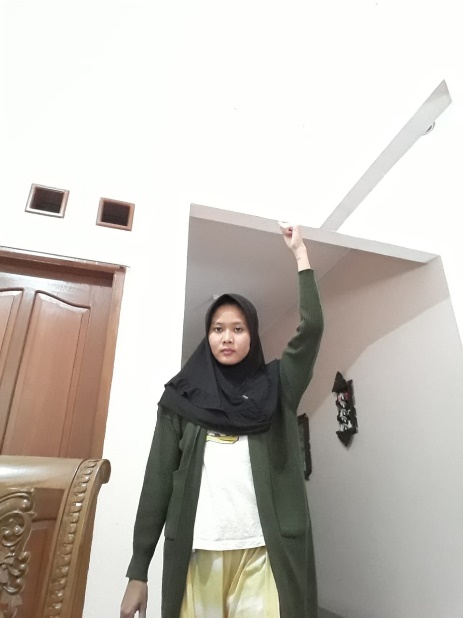 D1 Flexion Shoulder flexi, adduksi, External rotasi Elbow : SupinasiWrist : radial flexionFingers : flexionD1 Extension 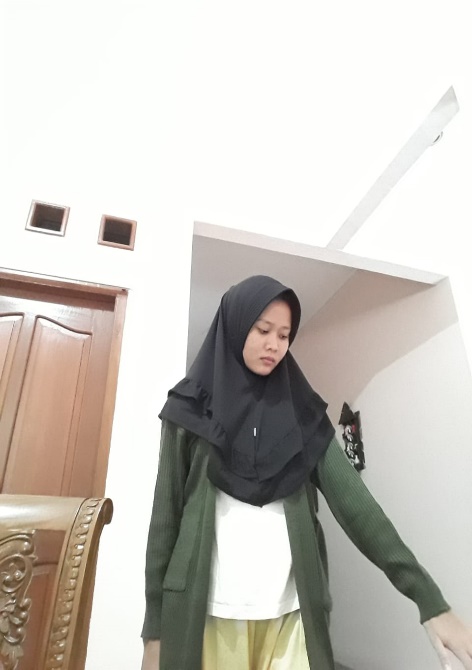 Shoulder Extension, abduksi, internal rotasiElbow : Pronasi Wrist : ulnar extension Fingers : Extension 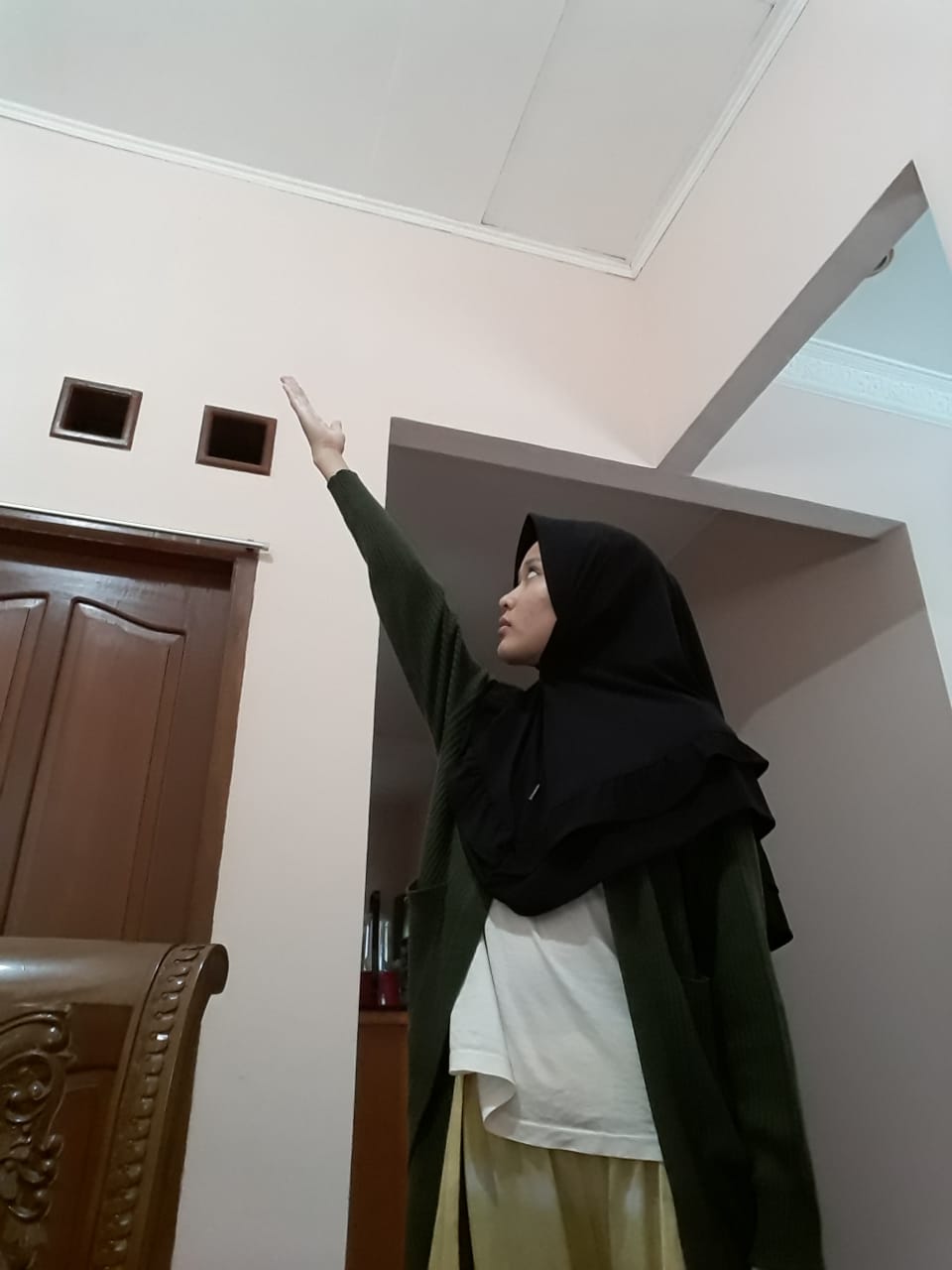 D2 Flexion Shoulder flexion, abduksi, External rotasi Elbow : supinasi Wrist : Radial flexion Fingers : flexion 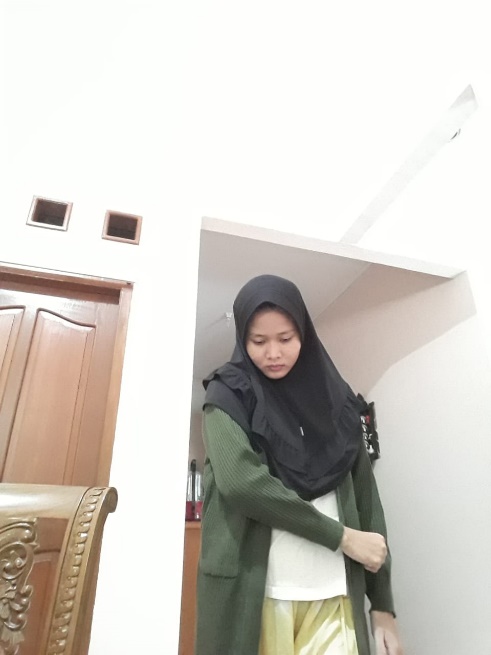 D2 Extension Shoulder Extension, adduksi, internal rotasi Elbow : pronasi Wrist :  ulnar extension Fingers : Flexion 